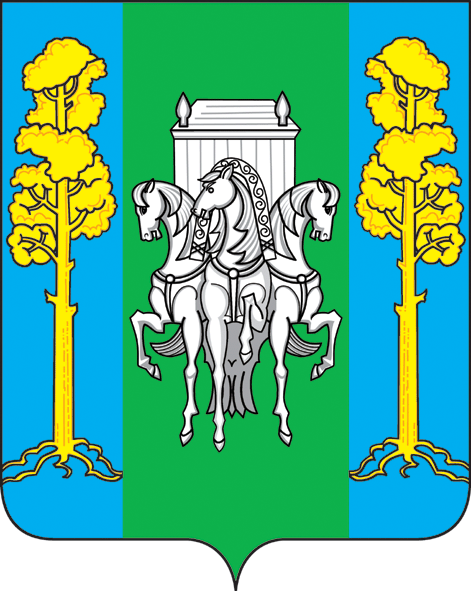 РОССИЙСКАЯ  ФЕДЕРАЦИЯ		Совет депутатов Кленовского сельского поселения					четвертого созыва					РЕШЕНИЕ16 ноября 2018 г.								 №  8					с. Кленовка	На основании ст.23 Федерального закона от 06 октября 2003 года             № 131-ФЗ «Об общих принципах организации органов местного самоуправления в Российской Федерации, ст.20 Устава  Кленовского сельского поселения  Совет Депутатов Кленовского сельского поселения  РЕШИЛ:	1.  Считать избранным председателем Совета депутатов Кленовского сельского поселения   депутата Совета Кленовского сельского поселения  Хайрулаева Магомеда Хамирзаевича.	2.   Настоящее  решение вступает в силу со дня его подписания.	3. Опубликовать настоящее решение   на официальном сайте Кленовского сельского поселения.Глава Кленовского сельского поселения-глава администрации Кленовского сельского поселения                                      Г.Ю.ПермяковаПредседательствующий  заседания Совета депутатов Кленовского сельского поселения                                          Н.А.  ВысотинПредседатель Совета депутатов Кленовского сельского поселения                                          М.Х.ХайрулаевО ИЗБРАНИИ ПРЕДСЕДАТЕЛЯ   СОВЕТА ДЕПУТАТОВ КЛЕНОВСКОГО СЕЛЬСКОГО ПОСЕЛЕНИЯ  